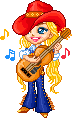 COUNTRY  DANCE  WESTERN                 ACADEMYIntro : 16 comptes1-8 ROCK FWD & HEEL SWITCH & SIDE POINT, KICK FWD, COASTER STEP1-2            Rock step D devant, revenir sur le PG&3&4       Assembler PD à côté du PG, Talon G devant, revenir sur le PG à côté du PD, Talon D devant&5-6         Revenir sur le PD à côté du PG (&), Pointer le PG à G, Kick G devant7&8          PG derrière, assembler PD à côté du PG, PG devant9-16 ROCK FWD, TRIPLE 1/2 TURN R, VAUDEVILLE1-2           Rock step D devant, revenir sur le PG3&4         Triple step D G D en faisant un 1/2 tour vers la D 6:005&6&      Croiser le PG devant le PD, PD à D, Talon G en diagonale avant G, revenir sur le PG7&8&      Croiser le PD devant le PG, PG à G, Talon D en diagonale avant D, revenir sur le PD17-24 CROSS, 1/4 TURN L, TRIPLE 1/2 TURN L, STEP FWD, KICK, BEHIND SIDE CROSS1-2           Croiser le PG devant le PD, 1/4 tour à G et poser le PD derrière 3:003&4         Triple step G D G en faisant un 1/2 tour vers la G 9:005-6           Poser le PD devant, Kick G en diagonale avant G7&8         Croiser le PG derrière le PD, PD à D, croiser le PG devant le PD25-32 SIDE, BEHIND & HEEL & FWD, TWIST 1/4 T L, TWIST 1/4 T R, KICK, FLICK1-2           PD à D, Croiser le PG derrière le PD&3&4      PD à D (&), Talon G en diagonale avant G, revenir sur le PG (&), poser le PD devant le PG5-6           En appui sur les 2 pieds, fléchir légèrement les genoux : pivoter 1/4 tour à G, revenir 1/4 tour à D7-8           Kick D devant, Flick D en diagonale arrière D                                                 ** RESTART ici murs 2 et 533-40 ROCK FWD, COASTER STEP, STEP 1/2 TURN R, TRIPLE FWD1-2           Rock step D devant, revenir sur le PG3&4         PD derrière, assembler le PG à côté du PD, PD devant5-6           PG devant, pivoter 1/2 tour à D 3:007&8         Triple step G D G devant41-48 FULL TURN L, STEP 1/2 TURN L, 1/4 TURN L & SIDE, SLIDE, STOMP, STOMP-UP1-2           1/2 tour à G et PD derrière, 1/2 tour à G et PG devant3-4           PD devant, pivoter 1/2 tour à G 9:005-6           1/4 tour à G et grand pas PD à D, glisser le PG à côté du PD 6:007-8           Stomp G à côté du PD, Stomp-up D sur placeRESTARTS : Après 32 comptes sur le 2ème mur, vous serez à 3:00, reprendre la danse au début.Le 3 ème mur démarrera à 3:00, le 4 éme mur à 9:00, le 5 ème mur à 3:00.Sur le 5 ème, après 32 comptes, vous serez à 12:00, reprendre la danse au début.